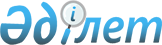 О признании утратившими силу некоторых решений Кызылординского областного маслихатаРешение Кызылординского областного маслихата от 13 июля 2016 года № 44      В соответствии с пунктом 5 статьи 7 Закона Республики Казахстан от 23 января 2001 года "О местном государственном управлении и самоуправлении в Республике Казахстан" Кызылординский областной маслихат РЕШИЛ:

      1. Признать утратившими силу некоторые решения Кызылординского областного маслихата согласно приложения.

      2. Настоящее решение вводится в действие со дня подписания и подлежит опубликованию.

 Перечень решений Кызылординского областного маслихата, признанных утратившими силу      1) Решение Кызылординского областного маслихата от 07 февраля 2014 года № 179 "Об утверждении регламента Кызылординского областного маслихата" (зарегистрировано в Реестре государственной регистрации нормативных правовых актов за номером 4615, опубликовано в областных газетах "Сыр бойы" от 29 марта 2014 года за номером 43-44, "Кызылординские вести" от 29 марта 2014 года за номером 43-44);

      2) Решение Кызылординского областного маслихата от 17 июня 2014 года № 196 "Об утверждении Положения государственного учреждения "Аппарат Кызылординского областного маслихата" (зарегистрировано в Реестре государственной регистрации нормативных правовых актов за номером 4726, опубликовано в областных газетах "Сыр бойы" от 17 июля 2014 года за номером 103-104, "Кызылординские вести" от 22 июля 2014 года за номером 105);

      3) Решение Кызылординского областного маслихата от 10 февраля 2016 года № 354 "Об утверждении Положения государственного учреждения "Ревизионная комиссия по Кызылординской области" (зарегистрировано в Реестре государственной регистрации нормативных правовых актов за номером 5403, опубликовано в областных газетах "Сыр бойы" от 22 марта 2016 года за номером 42, "Кызылординские вести" от 22 марта 2016 года за номером 42).


					© 2012. РГП на ПХВ «Институт законодательства и правовой информации Республики Казахстан» Министерства юстиции Республики Казахстан
				
      Председатель

Секретарь

      5 сессии Кызылординского

Кызылординского

      областного маслихата

областного маслихата

      Т. Шаутай

Н. Байкадамов
Приложение
к решению Кызылординского
областного маслихата № 44
от 13 июля 2016 года